Підстава: пункт 4-1 постанови Кабінету Міністрів України від 11 жовтня 2016 року № 710 «Про ефективне використання державних коштів» Обґрунтування на виконання вимог Постанови КМУ від 11.10.2016 № 710:Враховуючи зазначене, замовник прийняв рішення стосовно застосування таких технічних та якісних характеристик предмета закупівлі:специфікація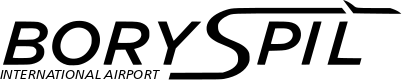 ДЕРЖАВНЕ ПІДПРИЄМСТВО«МІЖНАРОДНИЙ АЕРОПОРТ «БОРИСПІЛЬ» 08300, Україна, Київська обл., Бориспільський район, село Гора, вулиця Бориспіль -7, код 20572069, юридична особа/ суб'єкт господарювання, який здійснює діяльність в окремих сферах господарювання, зазначених у п. 4 ч.1 ст. 2 Закону України «Про публічні закупівлі»Обґрунтування технічних та якісних характеристик предмета закупівлі та очікуваної вартості предмета закупівліОбґрунтування технічних та якісних характеристик предмета закупівлі та очікуваної вартості предмета закупівліПункт КошторисуНазва предмета закупівлі із зазначенням коду за Єдиним закупівельним словникомОчікувана вартість предмета закупівлі згідно річного плану закупівельОчікувана вартість предмета закупівлі згідно ОГОЛОШЕННЯ про проведення відкритих торгівІдентифікатор процедури закупівлі4.15.5 (2023)Бетон, код ДК 021:2015 - 44110000-4 - Конструкційні матеріали 91 026,00 грн. з ПДВ75 855,00грн. без ПДВ UA-2023-03-23-008374-a1Обґрунтування технічних та якісних характеристик предмета закупівліВизначення потреби в закупівлі: Закупівля товару зумовлена необхідністю ремонту бетонного покриття біля КПП, та бетонування периметрової огорожі. Обґрунтування технічних та якісних характеристик предмета закупівлі: Якісні та технічні характеристики предмета закупівлі визначені з урахуванням реальних потреб підприємства та оптимального співвідношення ціни та якості. Замовник здійснює закупівлю даного товару, оскільки він за своїми якісними та технічними характеристиками найбільше відповідатиме вимогам та потребам замовника. 2Обґрунтування очікуваної вартості предмета закупівліОбґрунтування очікуваної вартості предмета закупівлі: Визначення очікуваної вартості предмета закупівлі обумовлено статистичним аналізом загальнодоступної інформації про ціну предмета закупівлі на підставі затвердженої центральним органом виконавчої влади, що забезпечує формування та реалізує державну політику у сфері публічних закупівель, примірної методики визначення очікуваної вартості предмета закупівлі, затвердженої наказом Міністерства розвитку економіки, торгівлі та сільського господарства України від 18.02.2020 № 275.Розрахунок очікуваної вартості предмета закупівлі здійснено відповідно до Положення «Про порядок визначення очікуваної вартості предмета закупівлі» від 17.05.2022 №50-06-1. Обґрунтування обсягів закупівлі: Обсяги визначено відповідно до очікуваної потреби.3Інша інформаціяСпосіб проведення моніторингу ринкуБуло проведено моніторинг ринку, направлено низку запитів підприємствам, що постачають відповідну продукцію на наступні електронні пошти:- Tender07042021@gmail.com ТОВ «Хімімпекс»;- Bteu2015@gmail.com ТОВ «Будівельні технології ЄС»;- nvp.himprodukt@gmail.com ТОВ «НВП ХІМПРОДУКТ»;- prombiznes@bigmir.net ТОВ «Торговий дім «Промбізнес»;- sales@ab-stolichny.com.ua ПрАТ «АБ Столичний»; - gospodar_tanya@ukr.net ТОВ «Підприємство ГОСПОДАР»; - supply@bzzbk.com.ua ТОВ Богуславський завод залізобетонних конструкій»;- sales@grandbeton.com.ua ТОВ «Гранд Бетон»;- info@betonirpen.com.ua ТОВ «Укрбутбетон»;- info@carrotholding.com ТОВ «Керрот»;- smereka_vika@ukr.net ПП «СМЕРЕКА»; - zakazdci@gmail.com ТОВ «ДИ-СИ АЙ груп»;- info@activen.com.ua ТОВ «Активен»;- office@prombudcentr.ua ТОВ «Промбудцентр»; - 0686096537@ukr.net ТОВ «Рівелта»; - kyiv-beton@dyckerhoff.com ТОВ «Дікергофф Україна»;А також здійснено пошук, збір та аналіз загальнодоступної відкритої інформації про ціни на момент вивчення ринку. Вивчено ціни з наступних інтернет-ресурсів:- trivita.ua;- stare-misto.com.ua;- royalbud.com.ua;- 1nl.com.ua;№ п/пНайменування ТоваруОд.вим.К-стьТехнічні та якісні характеристики предмета закупівлі(Технічна специфікація)1Бетонм³6Марка бетону: М 200;Водонепроникність: W6;Пластичність: П4;Клас міцності: В15;Морозостійкість: не менше F200 (Учасник в тендерній пропозиції (технічній частині) повинен вказати конкретний показник морозостійкості без зазначення виразу «не менше»)2Бетонм³18Марка бетону: М 350;Водонепроникність: W6;Пластичність: П4;Клас міцності: В25;Морозостійкість: не менше F200 (Учасник в тендерній пропозиції (технічній частині) повинен вказати конкретний показник морозостійкості без зазначення виразу «не менше»)